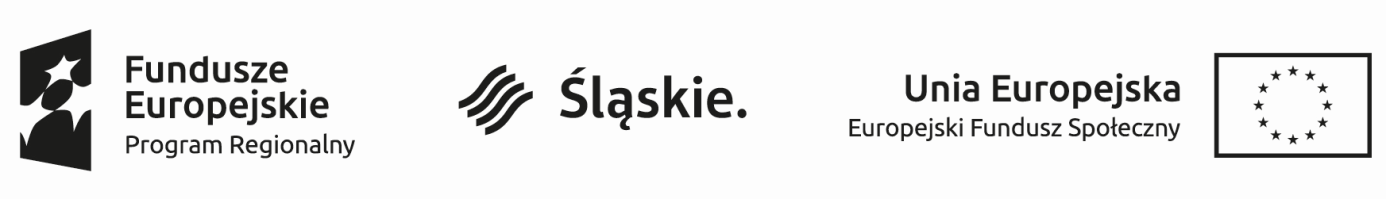 OŚWIADCZENIE OSOBY APLIKUJĄCEJ O UDZIAŁ W PROJEKCIE RPSL.07.01.03-24-0419/19-00W związku z chęcią przystąpienia do projektu pn. „Wypracuj swój sukces zawodowy!” wyrażam zgodę na przetwarzanie moich danych osobowych oraz oświadczam, że przyjmuję 
do wiadomości, iż:Przesłanką umożliwiającą legalne przetwarzanie moich danych osobowych jest art. 6 ust. 1 lit. a) Rozporządzenia Parlamentu Europejskiego i Rady (UE) 2016/679 z dnia 27 kwietnia 2016 r. w sprawie Ochrony osób fizycznych w związku z przetwarzaniem danych osobowych i w sprawie swobodnego przepływu takich danych oraz uchylenia dyrektywy 95/46/WE.W związku z realizacją procesu rekrutacji do niniejszego projektu przetwarzane będą następujące kategorie danych osobowych Uczestnika projektu: dane uczestnika (imię, nazwisko, PESEL, kraj, rodzaj uczestnika, nazwa instytucji, płeć, wiek w chwili przystąpienia do projektu, wykształcenie); dane kontaktowe uczestnika (województwo, powiat, gmina, miejscowość, ulica, nr budynku, nr lokalu, kod pocztowy, obszar wg stopnia urbanizacji, telefon kontaktowy, adres e-mail); szczegóły i rodzaj wsparcia (data rozpoczęcia udziału 
w projekcie, data zakończenia udziału w projekcie, status osoby na rynku pracy w chwili przystąpienia do projektu, wykonywany zawód, zatrudniony w, sytuacja (1) osoby 
w momencie zakończenia udziału w projekcie, sytuacja (2) osoby w momencie zakończenia udziału w projekcie, zakończenie udziału osoby w projekcie zgodnie z zaplanowaną dla niej ścieżką uczestnictwa, rodzaj przyznanego wsparcia w tym: data rozpoczęcia udziału we wsparciu, data zakończenia udziału we wsparciu); status uczestnika projektu w chwili przystąpienia do projektu (osoba należąca do mniejszości narodowej lub etnicznej, migrant, osoba obcego pochodzenia; osoba bezdomna lub dotknięta wykluczeniem z dostępu do mieszkań, osoba z niepełnosprawnościami; osoba o innej niekorzystnej sytuacji społecznej; Przynależność do grupy docelowej zgodnie ze Szczegółowym Opisem Priorytetów Programu Operacyjnego Regionalny Program Operacyjny Województwa Śląskiego 2014-2020 / Zatwierdzonym do realizacji wnioskiem o dofinansowanie projektu) - zakres zgodny z Wytycznymi w zakresie warunków gromadzenia i przekazywania danych 
w postaci elektronicznej na lata 2014-2020.Moje dane będą przetwarzane od dnia podpisania niniejszego oświadczenia do pięciu lat począwszy od dnia zakończenia okresu realizacji projektu lub wycofania zgody. Administratorem danych osobowych jest Inspektor Ochrony Danych Osobowych Ośrodka Szkoleń Zawodowych “DIAGNO-TEST” Sp. z o.o., ul. Świerczyny 72, 41-400 Mysłowice, IOD@diagno-test.pl.Moje dane osobowe będą wykorzystywane jedynie w celu rekrutacji do niniejszego projektu oraz  dokumentacji tego procesu;Moje dane osobowe będą przetwarzane przez: Beneficjenta - Ośrodek Szkoleń Zawodowych „DIAGNO – TEST” Sp. z o.o., ul. Świerczyny 72, 41-400 Mysłowice - IOD@diagno-test.plInstytucję Zarządzającą - Zarząd Województwa Śląskiego, w którego imieniu działa Wydział Rozwoju Regionalnego Urzędu Marszałkowskiego Województwa Śląskiego 
z siedzibą w Katowicach, ul. Dąbrowskiego 24; kontakt do Inspektora Ochrony Danych Osobowych – dane osobowe@slaskie.plInstytucję Pośredniczącą – Wojewódzki Urząd Pracy w Katowicach z siedzibą 
w Katowicach, ul. Kościuszki 30; kontakt do Inspektora Ochrony Danych Osobowych – iod@wup-katowice.plinstytucje kontrolne upoważnione do przetwarzania danych osobowych na podstawie odrębnych przepisów prawa. O powierzeniu danych osobowych do przetwarzania innym podmiotom Uczestnik zostanie poinformowany w drodze pisemnej.Mam prawo dostępu do moich danych osobowych, ich sprostowania, usunięcia 
lub ograniczenia przetwarzania.Mam prawo do cofnięcia zgody na przetwarzanie danych osobowych w dowolnym momencie bez wpływu na zgodność z prawem przetwarzania, którego dokonano 
na podstawie zgody przed jej cofnięciem.Mam prawo do wniesienia skargi do Prezesa Urzędu Ochrony Danych Osobowych 
w przypadku podejrzenia naruszenia przepisów o ochronie danych osobowych.Wymienione prawa będą traktowane w sposób określony w artykułach 13 do 19 Rozdziału III: „Prawa osoby, której dane dotyczą” rozporządzenia Parlamentu Europejskiego i Rady (UE) 2016/679.Podanie moich danych osobowych, o których mowa w pkt 2, jest niezbędne do realizacji procesu rekrutacji. Odmowa ich przekazania jest jednoznaczna z brakiem możliwości rozpoczęcia udziału w procesie rekrutacji do projektu.Udostępnione dane osobowe nie będą podlegały zautomatyzowanemu podejmowaniu decyzji, w tym decyzji będących wynikiem profilowania.…..………………………….…………………………………………………………………………………MIEJSCOWOŚĆ I DATA           CZYTELNY PODPIS UCZESTNIKA PROJEKTU*